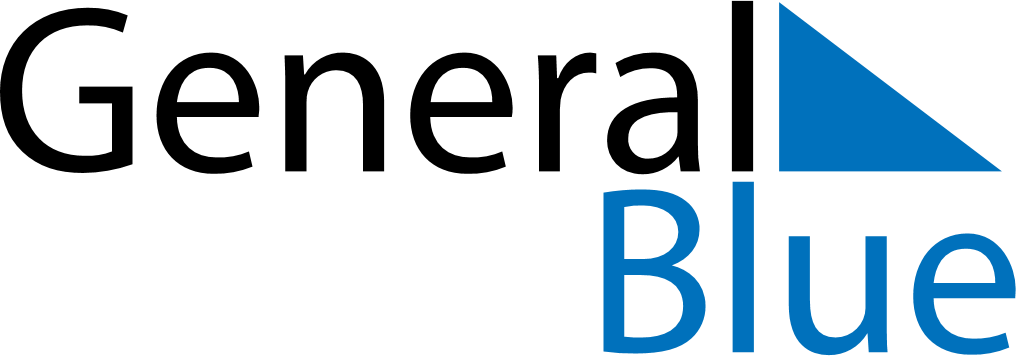 April 2018April 2018April 2018VenezuelaVenezuelaMondayTuesdayWednesdayThursdayFridaySaturdaySunday1Easter Sunday2345678910111213141516171819202122Declaration of Independence2324252627282930